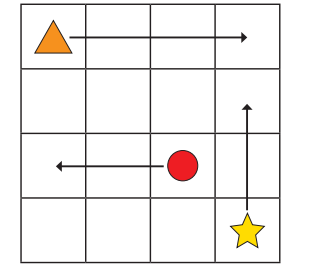 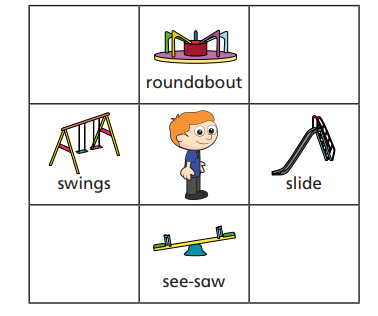 BFS                      Knowledge Organiser     Topic Maths       Yr 2                      Autumn 1PatternsPosition, movement and turns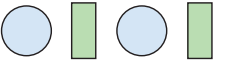 2 shapes in the core pattern that can be  repeated.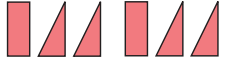 3 shapes in the core pattern that can be repeatedUsing words such as forward, backwards and left, right, up and down to state the position of an object.Using words to describe movement forwards, backwards a number of squares from one point to another.Vocabulary for patterns and sequences.Order - shapes or objects laid horizontally or vertically in a specified wayCore - 2 or 3 shapes or objects that can be repeated in a patternRepeat - the core pattern or set of objects that is used over and over againOrdinal numbers 1st, 2nd, 3rd, 4th etc - the position of a shape or object in the patternRotation - Turning a shape or object to a different orientation.Using words such as forward, backwards and left, right, up and down to state the position of an object.Using words to describe movement forwards, backwards a number of squares from one point to another.Vocabulary for patterns and sequences.Order - shapes or objects laid horizontally or vertically in a specified wayCore - 2 or 3 shapes or objects that can be repeated in a patternRepeat - the core pattern or set of objects that is used over and over againOrdinal numbers 1st, 2nd, 3rd, 4th etc - the position of a shape or object in the patternRotation - Turning a shape or object to a different orientation.Vocabulary for position, movement and turnsForwardsBackwardsUpDownLeft RightClockwiseAnti-clockwiseRotation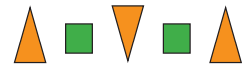 A shape is turned to face a different direction.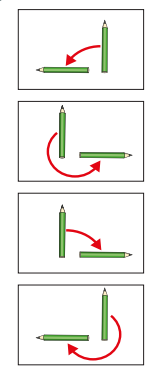 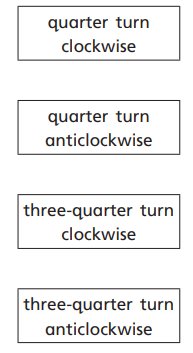 Looking for patterns in nature and those made by others. Creating patterns using natural objects.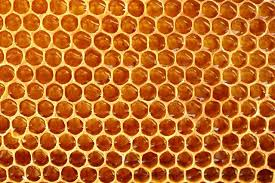 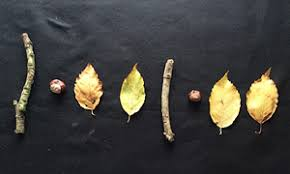 Printing patterns in art using sponges, cotton reels etc and paint. 